Formulaire à remplir pour travailleur autonome 2022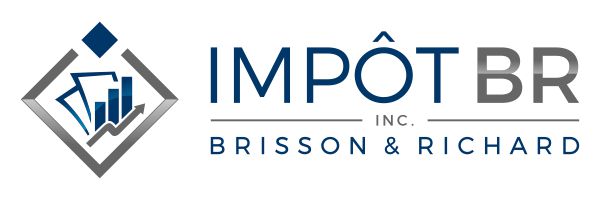 InformationsInformationsNom de l’entrepriseAdresse (numéro, rue, app.)VilleProvinceCode PostalNuméro d’entreprise du Québec (NEQ)Produit ou service principalEst-ce la dernière année d’activité ? (Oui ou non)Revenus (excluant les taxes, si inscrit)Coût des marchandises venduesCoût des marchandises venduesStocks d’ouverture (inventaire)Achat de l’annéeFrais de main-d’œuvre directeContrat de sous-traitanceStocks de fermeture (inventaire)Dépenses (excluant les taxes, si inscrit)Dépenses (excluant les taxes, si inscrit)PublicitéRepas et frais de représentationCréances irrécouvrablesAssurances Intérêts et frais bancairesTaxes d’affaires, droits d’adhésion et licencesFrais de bureauPapeterie et fournitures de bureauHonoraires professionnels (y compris les frais comptables et juridiques)Frais de gestion et d’administrationLoyerRéparation et entretienSalaires, traitements et avantages (y compris les cotisations de l’employeur)Impôts fonciersFrais de déplacementServices publicsLivraison, transport et messageriesDéduction pour amortissement (DPA)TélécommunicationInternetAutres dépenses (précisez) :Autres dépenses (précisez) : Autres dépenses (précisez) : Autres dépenses (précisez) : Dépenses (Bureau à domicile)Dépenses (Bureau à domicile)Pourcentage à des fins d’affairesChauffageÉlectricitéAssurancesEntretienIntérêt hypothécaireImpôts fonciers (Taxes municipales et scolaires)LoyerAutres dépenses (précisez) : Dépenses (automobile)Dépenses (automobile)VéhiculeVéhiculeMarque, modèle et annéeDébut contrat de location (mois/année)Fin contrat de location (mois/année)Valeur marchande (ou FNACC début d’année)Coût d’acquisition dans l’annéeKilomètres parcourus pour affaires dans l’annéeKilomètres totaux parcourus dans l’annéeDépensesDépensesEssenceIntérêtsAssurancesImmatriculation et permisEntretien et réparationFrais de locationStationnementAutres dépenses (précisez) : 